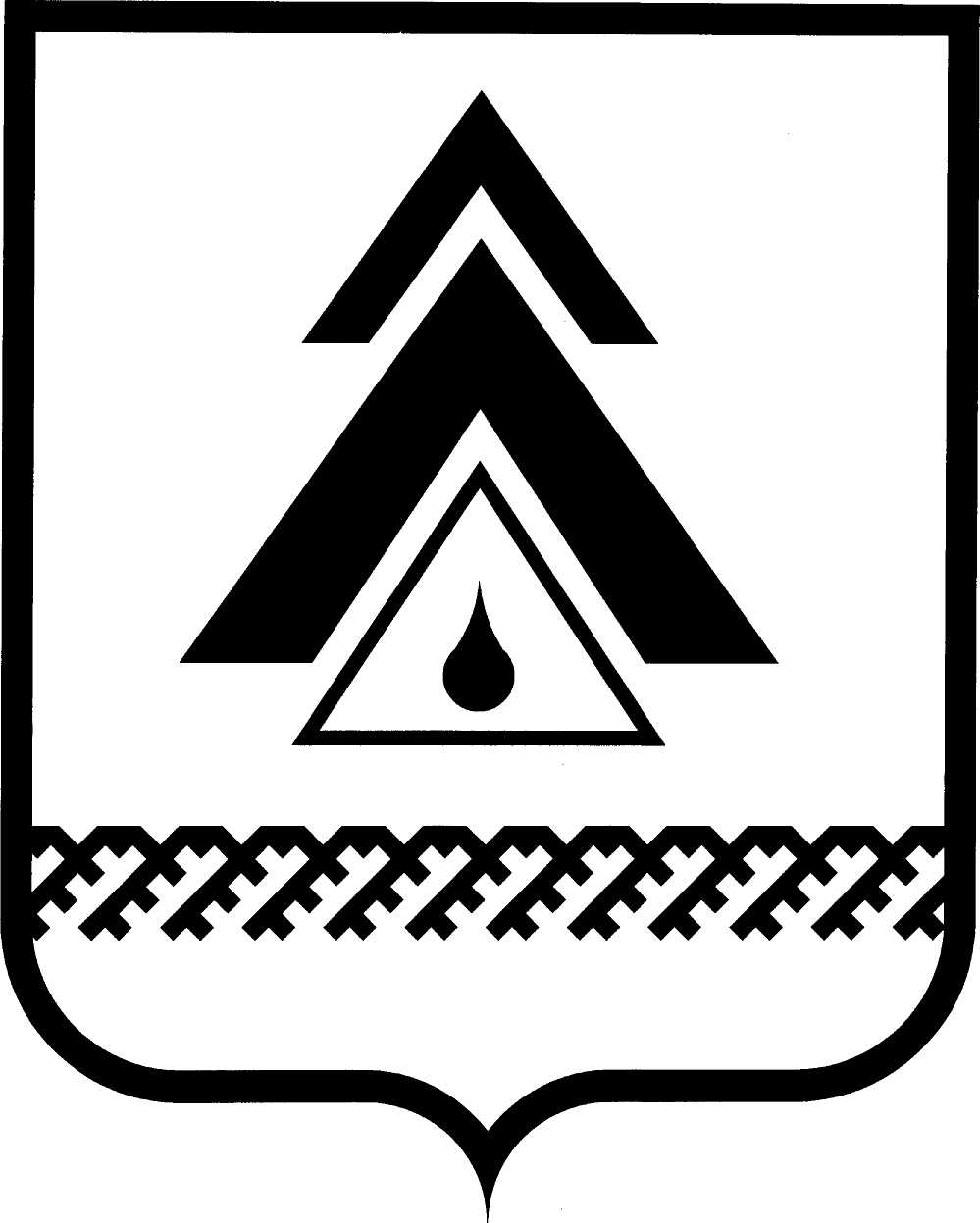 администрация Нижневартовского районаХанты-Мансийского автономного округа – ЮгрыПОСТАНОВЛЕНИЕОб установлении размера платы           за пользование жилым помещением в муниципальном жилищном фонде села Былино, деревни Вампугол, деревни Пасол, деревни Соснина (платы за наем) В соответствии со статьями 154, 156 Жилищного кодекса Российской Федерации, статьей 30 Устава района:1. Установить размер платы за пользование жилым помещением в муниципальном жилищном фонде села Былино, деревни Вампугол, деревни Пасол, деревни Соснина (плата за наем) для нанимателей жилых помещений, занимаемых по договорам социального найма, договорам найма жилого помещения  специализированного жилищного фонда: в жилых домах с печным отоплением (неблагоустроенных) − 2,65 рубля (без НДС) за один квадратный метр общей площади жилого помещения.2. Плата за пользование жилыми помещениями муниципального жилищного фонда села Былино, деревни Вампугол, деревни Пасол, деревни Соснина (плата за наем), признанными непригодными для проживания, не взимается.3. Признать утратившим силу постановление главы района от 22.12.2008 № 1328 «Об установлении размеров платы за наем муниципальных жилых помещений». 4. Службе документационного обеспечения управления организации деятельности администрации района (Ю.В. Мороз) разместить постановление       на официальном веб-сайте администрации района: www.nvraion.ru.5. Постановление вступает в силу после его официального опубликования (обнародования).6. Контроль за выполнением постановления возложить на заместителя главы администрации района по жилищно-коммунальному хозяйству и строительству А.Ю. Бурылова.Глава администрации района                                                           Б.А. Саломатинот 17.04.2015г. Нижневартовск№ 674          